PROGRAMA AIDA WEISS-PUIS-UNAM 2018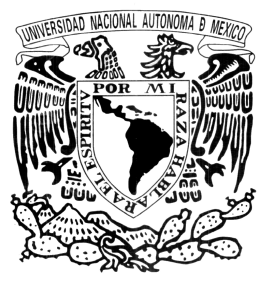 Reconocimiento y fomento a la investigaciónGENÓMICA APLICADA A LA SALUDRegistroSeñale la Categoría en la que participa:Trayectoria científica Trabajo de investigaciónTesis doctoral (especialidad, maestría y doctorado)Programa o estudio realizado por organizaciones de la sociedad		civil o instituciones públicas o privadas.Datos personales de participantesEn el caso de la Categoría Tesis de Posgrado, favor de indicar los datos correspondientes del tutor y/o asesores.Para todas las Categorías, en caso de existir colaboradores indicarlo:Si existen un número adicional, favor de ocupar los siguientes espacios:Nombre completo del Participante (s)Grado          Nombre (s)                     Apellido Paterno              Apellido MaternoGrado          Nombre (s)                     Apellido Paterno              Apellido MaternoFirmaNombre completo del Participante (s)Nombre de la Dependencia y/o Institución en la que labora.              Institución                        Dependencia              Departamento              Institución                        Dependencia              Departamento              Institución                        Dependencia              DepartamentoCargo que desempeña.(en el caso de estar realizando estudios, favor de especificarlo)Área de investigaciónDomicilio de la institución    en la que laboraCalle y número exteriorColoniaColoniaDomicilio de la institución    en la que laboraDomicilio de la institución    en la que laboraDelegaciónEstadoEstadoDomicilio de la institución    en la que laboraDomicilio de la institución    en la que laboraC.P.E-mailE-mailDomicilio de la institución    en la que laboraDomicilio de la institución    en la que laboraTeléfono fijoE-mail alternoE-mail alternoDomicilio de la institución    en la que laboraTeléfono celularNombre completo Titulo              Nombre                       Apellido Paterno                        Apellido MaternoFirmaNombre completo Nombre completo Titulo              Nombre                       Apellido Paterno                        Apellido MaternoFirmaNombre completo Nombre completo Titulo              Nombre                       Apellido Paterno                        Apellido MaternoFirmaNombre completo Nombre completo Titulo              Nombre                       Apellido Paterno                        Apellido MaternoFirmaNombre completo Nombre completo Titulo              Nombre                       Apellido Paterno                        Apellido MaternoFirmaNombre completo Nombre completo Titulo              Nombre                       Apellido Paterno                        Apellido MaternoFirmaNombre completo Nombre completo Titulo              Nombre                       Apellido Paterno                        Apellido MaternoFirmaNombre completo Nombre completo Titulo              Nombre                       Apellido Paterno                        Apellido MaternoFirmaNombre completo Nombre completo Titulo              Nombre                       Apellido Paterno                        Apellido MaternoFirmaNombre completo Nombre completo Titulo              Nombre                       Apellido Paterno                        Apellido MaternoFirmaNombre completo Nombre completo Titulo              Nombre                       Apellido Paterno                        Apellido MaternoFirmaNombre completo Nombre completo Titulo              Nombre                       Apellido Paterno                        Apellido MaternoFirmaNombre completo Nombre completo Titulo              Nombre                       Apellido Paterno                        Apellido MaternoFirmaNombre completo Nombre completo Titulo              Nombre                       Apellido Paterno                        Apellido MaternoFirmaNombre completo Nombre completo Titulo              Nombre                       Apellido Paterno                        Apellido MaternoFirmaNombre completo Nombre completo Titulo              Nombre                       Apellido Paterno                        Apellido MaternoFirmaNombre completo 